Milton Monster Mash Wrestling Tournament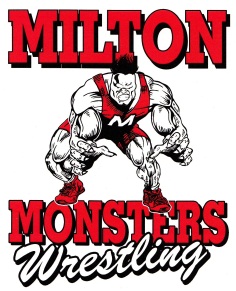 Sunday, Feb. 19th, 2017Milton High School, 114 W. High St., Milton, WIWeigh-Ins 7:00-8:30 a.m.Wrestling starts by 10:00 a.m.Cost is $15.00$2.00 Spectator Fee (12 & older)USA Card RequiredFolkstyle 8-Man Bracket with Wrestle-Backs to 3rd PlaceBirth Year Brackets2002-03, 2004-05, 2006-07, 2008-09, 2010-12Monster Trophies for 1st-3rd Place, Medals for 4th-8thLimited to FIRST 500 Participants through www.Trackwrestling.comAbsolutely NO walk-ins, NO Substitutions or Refunds8 Quarter Mats for 2006-2012 and4 Half Mats for 2002-2005 Full Concessions and Wrestling Gear available all day.Contact Info: Kyle Kieliszewski (608)335-9936Steve Haldiman (608)751-0151